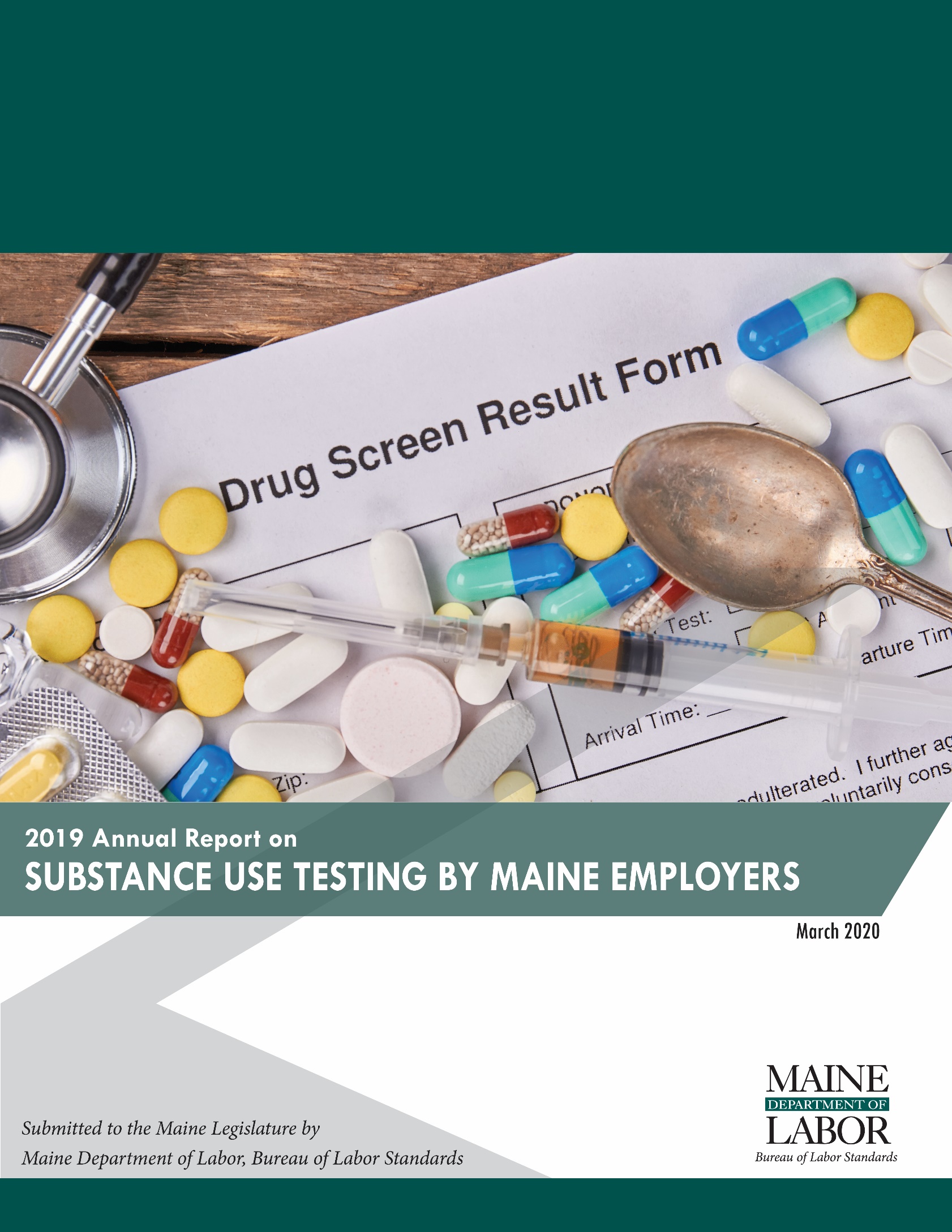 Substance Use Testing by Maine Employers2019Amanda L. O’LearyBureau of Labor StandardsMaine Department of LaborThe Maine Department of Labor provides equal opportunity employment and programs.Auxiliary aids and services are available to individuals with disabilities upon request.Telephone (207) 623-7900     TTY Users Call Maine Relay 711     FAX (207) 623-7937This publication is available at: https://www.maine.gov/labor/labor_laws/substanceusetesting/index.html OverviewThe Maine Department of Labor (MDOL) is submitting this report to the Joint Standing Committee on Labor and Housing in accordance with the Maine Substance Use Testing Law, 26 M.R.S. §690. The Maine Substance Use Testing Law was enacted in 1989 to protect the privacy rights of employees, yet allow an employer to administer testing, to ensure proper testing procedures, to ensure that an employee with a substance abuse problem receives an opportunity for treatment, and to eliminate drug use in the workplace.  This report pertains only to employer testing activities performed under Maine Law; it is not a comprehensive study of workplace substance use testing because it does not include individuals who are tested under federal testing programs, which are outside the scope of Maine’s testing law. Further, it does not include non-federally regulated employee testing data from some employers who have been exempted under the most recent amendment to the Maine law. Employers who are exempted from the Maine law, include employers who have federal drug and alcohol testing programs who are required to test safety-sensitive positions falling under federal regulations.PracticeThe administration of the Maine Drug Testing Law is a collaborative effort of the following agencies:Maine Department of Labor, Bureau of Labor Standards (BLS)Reviews and approves substance use testing policies.Collects the annual reports of substance use testing.Analyzes testing data and publishes this annual report.Department of Health and Human Services, Health and Environmental TestingLaboratoryResponsible for the licensing of laboratories that Maine employers can use for testing of controlled substances. For a list of approved testing laboratories, contact the Maine Department of Labor. Department of Health and Human Services, Division of Licensing and CertificationAny employer with more than 20 full-time employees must have a functioning Employee Assistance Program (EAP) prior to testing their employees, as stated in 26 M.R.S. §683(1). The EAP must be certified by the Department of Health and Human Services and certification must be renewed every two years.Any employer desiring to undertake substance use testing of current or prospective employees, other than those tested under federal regulations, must submit a substance use testing policy to the Maine Department of Labor. An employer may not commence testing until the MDOL has notified the employer that the policy has been approved and the employer has given proper notice to its employees. Policy templates developed by the Maine Department of Labor help employers develop substance use policies for their workplaces and make it easier for the MDOL to review company policies. The current policy templates are available on the MDOL website: https://www.maine.gov/labor/labor_laws/substanceusetesting/policytypes/index.html  Mandatory Reporting Each employer with a drug testing policy approved by the Maine Department of Labor (see Table 5) is required to report its testing activities annually. This is accomplished via a mandatory survey conducted by the Department. Survey notices are presented to all employers with active policies at the beginning of each year to ensure accurate data collection of all testing done in the previous year. Information gathered from the survey includes the number of tests by type (applicant, probable cause or random/arbitrary), the substances tested for, and the number of positive tests for each substance. Survey data are processed directly into this report.Results by Type of TestTable 1 provides the results of employer drug testing in 2019 based on the types of drug tests that were conducted. They include:Applicant Testing Applicant testing is for individuals who have been offered employment with a company or placed on a roster of eligibility for employment. Testing is conducted before the individual is hired. Employee Testing: Probable CauseProbable cause testing is conducted where reasonable grounds exist to believe that an existing employee may be under the influence of a substance. Employee Testing: Random/Arbitrary Random testing is a method of selection in which all employees have an equal potential of selection by random chance. Some employers with random testing policies select from their pool of safety or performance sensitive positions, while most employers include all employees in the selection process.  Arbitrary testing is based on criteria unrelated to substance use, such as the anniversary of hire date or client requirement.Results by IndustryTable 2 shows testing results for each industry, based on the North American Industrial Classification System (NAICS) code.  The Services industry conducted the most tests in 2019. The highest percentage of positive results were reported by the “Other” industry with 25.1percent. “Other” industry includes the following: Agriculture, Farming, Fishing, Logging, Mining and support activities for each.Results by SubstanceTable 3 shows the results of testing in 2019 by substance. Many employers use a common five-panel test including Cannabinoids, Amphetamines, Cocaine, Opiates, and Phencyclidine. In 2019 tests, 7 percent of tests had a positive result. Cannabinoids accounted for 91.4 percent of all positive test results.Substances currently approved for drug testing under Maine law not listed but included with specific substance listed above:Amphetamines: Methamphetamines, MDA, MDEA, MDMACannabinoids: THCOpiates: Codeine, Heroin, MorphineYear-by-Year ResultsRegulation of testing for use of controlled substances has been in effect under Maine law since September 30, 1989. Since then results have been collected every year. The number of employers with approved policies has increased steadily since that time. The highest percentage of positive tests occurred in 2019, with 7 percent. The lowest percent positive was 2.0 percent, occurring in 1993. Table 4. OverviewTable 5. Employers with Active Policies in 2019NOTE: Out of the 540 policies in 2019 that were approved and active, only 428 employers responded to the mandatory survey in the time allotted, leaving 112 employers that did not respond. Of the 428 that responded, 116 were employers that did not conduct any testing in 2019.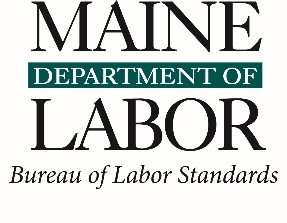 The Maine Department of Labor provides equal opportunity in employment and programs.Auxiliary aids and services are available to individuals with disabilities upon requestTable 1. Results by Type of TestTable 1. Results by Type of TestTable 1. Results by Type of TestTable 1. Results by Type of TestTable 1. Results by Type of TestTable 1. Results by Type of TestTable 1. Results by Type of TestApplicant TestsApplicant Percent PositiveProbable Cause TestsProbable Cause Percent PositiveRandom/ Arbitrary TestsRandom/ Arbitrary Percent PositiveTotal Tests25,048241,101Total Invalid Tests1040.4%28.3%00.0%Total Positive Results1,7947.2%1145.8%383.5%Cannabinoids1,65492.2%436.4%2771.1%Amphetamines (includes Methamphetamines, MDA, MDEA, MDMA)693.8%327.3%410.5%Cocaine352.0%00.0%25.3%Opiates (includes morphine, codeine, and heroin)130.7%218.2%25.3%Alcohol60.3%00.0%00.0%Benzodiazepines50.3%19.1%12.6%Methadone50.3%00.0%12.6%Barbiturates40.2%19.1%12.6%Phencyclidine (PCP)30.2%00.0%00.0%Methaqualone00.0%00.0%00.0%Table 2. Results by IndustryTable 2. Results by IndustryTable 2. Results by IndustryTable 2. Results by IndustryTable 2. Results by IndustryIndustryPoliciesTests ConductedPositive ResultsPercent PositiveAll Industry42826,1731,8437.0%Construction561,8741055.6%Heavy Construction181,289614.7%Other Construction38585447.5%Manufacturing996,28975512.0%Electronic/Electrical Equipment7125129.6%Food Products93186219.5%Paper Products10976626.4%Plastics and Rubber73404011.8%Wood Products16339308.8%Other Manufacturing504,19154913.1%Other91794525.1%Other91794525.1%Services17714,0956394.5%Health Care and Social Assistance348,9561491.7%Professional/Scientific/Tech Services29179105.6%Other Services1144,96048010.0%Trade663,1782297.2%Retail322,3281807.7%Wholesale34850495.8%Transportation and Public Utilities215587012.5%Transportation and Public Utilities215587012.5%Table 3. Results by SubstanceTable 3. Results by SubstanceTable 3. Results by SubstanceTable 3. Results by SubstanceTable 3. Results by SubstanceTable 3. Results by SubstanceSubstanceEmployers TestingTotal TestsTotal PositivesPercent PositivePercentage of PositivesAll Substances31326,1731,8437.04%Amphetamines31326,168760.29%4.1%Cocaine31225,978370.14%2.0%Opiates31225,762170.07%0.9%Phencyclidine29824,46730.01%0.2%Cannabinoids26222,5501,6857.47%91.4%Benzodiazepines18415,01070.05%0.4%Barbiturates18413,95760.04%0.3%Methadone18213,77860.04%0.3%Methaqualone14411,62200.00%0.0%Alcohol441,31750.38%0.3%YearNumber of Employers w/ PoliciesTotal TestsTotal PositivesTotal Percent PositiveApplicant TestsApplicant PositivesApplicant Percent PositiveProbable Cause TestsProbable Cause PositivesProbable Cause Percent PositiveRandom TestsRandom PositivesRandom Percent Positive201954026,1731,8437.0%25,0481,7947.2%241145.8%1,101383.5%201855225,1131,4555.8%23,9991,3995.8%351851.4%1,079383.5%201754325,3101,4415.7%23,8351,3725.8%541425.9%1,421553.9%201654121,0201,0194.8%19,9569624.8%241354.2%1,040444.2%201553426,2581,3085.0%25,0591,2575.0%451124.4%1,153403.5%201446120,8646983.3%19,5366093.1%11545.0%1,317332.5%201348724,2251,1004.5%23,2841,0684.6%4436.8%897293.2%201245217,2296343.7%15,9386023.8%20315.0%1,271302.4%201143316,4395453.4%15,5805323.4%12325.0%847161.9%201043321,3889314.4%20,2678974.4%39616.2%1,082282.6%200941217,3996663.8%16,7196313.8%16637.5%664294.4%200838423,4371,0864.7%22,4771,0454.7%13215.4%947373.9%200735022,6411,1104.9%21,7001,0765.0%5480.0%936303.2%200632518,1128534.7%17,3648244.7%18211.1%730273.7%200531017,7427494.2%16,8767064.2%18950.0%863343.9%200428717,4288264.7%16,7028034.8%6116.7%720223.1%200327116,1297614.7%15,3457274.7%29724.1%755273.6%200225213,1286424.9%12,5956245.0%1000.0%523183.4%200123916,4927304.4%15,9477164.5%8112.5%537132.4%200022618,8277654.1%18,1647484.1%1218.3%651162.5%199920020,7256913.3%20,1186603.3%9444.4%598274.5%199816411,8883523.0%11,4593433.0%400.0%42592.1%Employers with active policies in 2019Applicant Testing Approved Probable Cause Testing ApprovedRandom or Arbitrary Testing Approved 2019 Report Received411 Flash Corporation_Smart Transportation1/5/2016YESA Plus Party Rental1/26/20182/6/2018YESAAA Northern New England6/20/20186/20/20186/20/2018YESAaron's, Inc.12/12/2017NOABB, Inc._GE Industrial Solutions10/18/19905/29/2014YESABC Supply Co., Inc.12/2/200912/2/2009NOABF Enterprises, LLC10/12/2006YESAcme-Monaco Corporation1/7/2003YESAdecco 1/18/2017YESADUSA Distribution, LLC_Winthrop5/18/1993YESADUSA Distribution_South Portland5/18/19937/25/2000YESAdvantage Resourcing 6/2/20154/20/2018YESAdvantage Sales & Marketing, LLC5/4/2016NOAetna, Inc.2/16/2000YESAG World Support Systems, LLC3/25/2010YESAgren Appliance Service Corporation12/13/2016YESAir Temp, Inc.8/6/2003YESAlexander & Associates Co.3/26/20134/1/2003YESAll States Asphalt, Inc.5/12/20145/12/2014YESAllSource PPS, Inc.10/14/2014YESAllstate Insurance Company3/25/1991NOAMEC Foster Wheeler Environment & Infrastructure11/17/2010YESAmerican Aerial Services, Inc.9/24/20189/24/20189/24/2018NOAmerican Forest Management7/2/2008NOAmerican Industrial Construction4/15/20116/16/20116/16/2011NOAmerican National Red Cross8/22/2005YESAmerican Rheinmetall Systems, LLC7/13/2017YESAmerican Steel and Aluminum, LLC9/7/2018YESAmeriCold Logistics1/18/2008NOAndroscoggin Home Healthcare & Hospice3/30/20072/20/2009YESAnything Goes for Us, Inc.10/12/2018YESApothecary by Design Acquisition Co., LLC4/25/201310/7/2013NOAroostook Area Agency on Aging, Inc.8/25/2016YESASAP Enterprises, Inc._Visiting Angels3/28/2016YESAshfield Healthcare, LLC5/25/2016NOASRC Federal Holding Company6/23/2011YESAsset Campus USA, LLC5/25/2018YESAssociated Grocers of New England, Inc.5/3/2011YESAuburn, City of6/9/1994YESAutomation Integrators8/15/20168/15/2016YESAutomotive Supply Associates, Inc._Sanel NAPA12/6/200712/6/2007YESAuxilio Solutions, Inc._CTEK Solutions, Inc.5/1/2017NOAVX Tantalum9/27/2000YESAWS, Inc.2/24/1999YESB & M Baked Beans9/4/2002NOBackyard Farms, LLC11/8/2017YESBAE Systems, Inc.6/4/20146/4/2014YESBaileyville, Town of2/24/19997/22/20027/22/2002YESBalance Professional, Inc.5/10/2011YESBancroft Contracting Corporation2/1/1994NOBandura, LLC7/23/2018NOBangor International Airport10/26/200510/26/200510/26/2005YESBath Iron Works1/28/20159/4/20029/4/2002YESBath Water District1/29/2003YESBausch Health US, LLC11/8/2017YESBeacon Roofing Supply2/7/2007YESBerkley Insurance Company7/2/2013YESBig Brothers Big Sisters of Mid-Maine6/28/2010YESBig Moose Harley-Davidson10/4/2019YESBJ's Wholesale Club, Inc.6/9/1994YESBlake Group, The12/21/199812/21/1998YESBlue Hill / Surry Transfer Station3/30/2016YESBob's Discount Furniture, LLC3/11/2004NOBoise Cascade Company6/3/200910/5/20091/27/2017YESBonney Staffing Center, LLC1/7/2019YESBrewer Housing Authority9/11/2008YESBrewer Veterinary Clinic, PA8/8/2014NOBrewer, City of12/12/2000NOBridgton, Town of3/21/2016YESBrock & Scott, PLLC9/6/2018YESBrock Services, LLC12/3/2007YESBrookfield Renewable1/22/2016YESBrown Appliance and Mattress, Inc.2/2/2017YESBSC Cleaning Services6/24/201510/21/2015NOCabela's, Inc.1/15/2008NOCalais Regional Hospital9/1/2016NOCalais, City of6/3/2003NOCanine Company3/10/2016YESCanuvo, Inc.3/4/20163/14/2016YESCanyon Special Projects, LLC dba ETTI, II5/21/2010YESCapital Area Staffing Solutions, Inc.9/7/2006YESCareerStaff Unlimited10/11/2018YESCarlos Lopez & Associates, LLC9/2/20169/13/20169/13/2016NOCarrier Chipping, Inc.7/23/2014YESCAS Services, Inc.6/17/2014YESCasco Bay Steel Structures, Inc.5/21/2015NOCDM Constructors, Inc.6/27/20197/5/20197/5/2019YESCentra Healthcare Solutions7/19/2018YESCentral Maine Conditioning Clinic, Inc.3/1/20116/15/2011YESCentral Maine FCU3/26/2009YESCentral Maine Healthcare Corporation4/6/20182/11/20192/11/2019YESCES, Inc.4/11/2017NOCharter Communications, LLC1/20/2004YESCHEP Recycled Pallet Solutions 2/3/201212/17/2012YESCHG Medical Staffing, Inc.11/30/2012YESCianbro Corporation2/27/19902/27/19902/27/1990YESCitra Health Solutions9/12/2017NOCives Steel Company11/30/201811/30/2018YESCN Brown Company6/6/2001YESCoca-Cola Bottling Co. of Northern New England12/29/19928/17/1993YESColumbia Forest Products, Inc.8/15/2018YESComcast Corporation5/8/2018YESCommercial Delivery Systems, LLC5/13/20056/24/20056/24/2005YESCommunity Pharmacies LP2/28/2011YESComplete Labor and Staffing, LLC1/9/2017NOCompunnel Software Group, Inc.11/8/2018YESConduent Incorporated3/3/2017YESConform Gissing International, LLC2/2/2018NOConsigli Construction Company, Inc.8/31/2017YESContech Engineered Solutions, LLC6/17/2006YESContemporary Staffing Solutions, Inc.8/12/2009YESCore-Mark New England1/27/2017YESCoreMedical Group6/6/2019YESCorestaff Services9/30/2016YESCorizon Health, Inc.11/3/2015NOCorning, Inc.9/19/2001YESCorrect Care Solutions, LLC6/4/20128/9/20128/9/2012NOCoutts Bros, Inc.9/27/2013YESCoWorx Staffing Services, LLC3/14/2007YESCPM Constructors5/9/2007YESCraft Beer Guild Distributing of Maine, LLC1/14/20161/19/201610/15/2013YESCreative Pultrusions, Inc.11/13/2018YESCRI-SIL, Silicone Technologies, LLC10/24/2000NOCrooker Construction, LLC4/20/2017YESCrystal Clear Communications4/16/2009YESCSC ServiceWorks, Inc.2/14/20192/14/2019YESCummins Northeast, LLC10/13/2010YESCVS Pharmacy, Inc.11/30/2016YESD & G Machine Products, Inc.7/31/1991YESDamon Insulation Co. Inc.9/9/20169/20/20169/20/2016YESDamon Mechanical Services4/13/2005YESDanforth Habilitation Association5/28/2008YESDarden Restaurants, Inc.1/16/2013NODave's Appliance, Inc.12/28/201512/28/2015YESDavey Tree Expert Company, The10/24/200810/24/200810/24/2008YESDavis Brothers Inc.8/7/20138/7/20138/7/2013YESDawnland, LLC3/31/20175/8/20175/8/2017YESDealer Tire, LLC8/9/20138/9/20138/9/2013YESDean Foods5/20/1998YESDeluxe Corporation11/23/2015YESDennis Beverage Company1/24/2019YESDEX One Service, Inc.5/25/2008NODingley Press, LLC, The2/7/2018YESDirect Mail of Maine, Inc.6/25/20148/12/20148/12/2014YESDISH Network, LLC3/10/2015YESDiver Down Underwater Services12/4/2001YESDL Thurrott, Inc.1/28/2002NODock Guys, LLC5/1/2019YESDollar General Corporation2/16/2018NODouglas Dynamics, LLC2/23/20123/5/2012YESDown East Toyota2/9/2000YESDr. Eunice Nelson Baumann Home10/26/2018YESDragon Products Co., LLC6/7/20075/19/20113/7/2017YESDT Developers, Inc.8/28/2017YESDucktrap River of Maine, LLC8/15/2018YESDunnett, Inc.11/15/2019YESDuPont Nutrition USA, Inc.3/22/19905/18/19935/18/1993YESDuratherm Window Corporation10/8/2003YESDuvaltex US, Inc.1/17/2019YESDynamic Air Corporation11/14/2017YESDysart's Service9/14/2017YESEast Coast Communications, LLC12/1/2014YESEast Point Eldercare Services3/26/20133/14/20143/14/2014YESEastern Fire 10/8/2003YESEaton Corporation9/2/1999NOEC&R Services, LLC6/27/2016YESEcoClean, LLC6/9/2017YESEdward Jones3/23/20127/2/2012YESEimskip-PTI, Inc.8/2/2018YESElectronic Mobility Controls3/31/2010YESEllen M. Leach Memorial Home6/21/2012YESEllsworth Builders Supply, Inc._Hammond Lumber9/25/1990YESElmet Technologies, LLC2/16/2018YESEmery Jensen4/8/1998YESEncompass Health10/20/1997YESEnergy & Resource Solutions, Inc.9/17/20129/17/2012YESEnterprise Engineering, Inc.2/21/201910/16/200210/16/2002YESEnterprise Logic, Inc.10/12/2017YESEnviro Mats, Inc.3/22/2011NOErnest R. Palmer Lumber Company, Inc.7/25/20143/10/2015YESES Boulos Company6/2/1998YESESOCO Orrington, LLC6/3/1992YESEssex Power Services, Inc.5/22/2018YESEurovia Atlantic Coast, LLC11/14/201811/14/201812/7/2018YESEverett J. Prescott, Inc.2/25/2000YESEVO Payments International, LLC4/4/2018NOEvonik Cyro, LLC7/24/19904/20/20184/20/2018YESEWIE Co., Inc.6/19/20146/19/2014YESExela Enterprise Solutions, Inc.8/10/2015YESExpert Staffing of Maine, LLC10/23/2018YESFDH Velocitel9/12/20169/23/2016YESFederal Marine Terminals, Inc.3/25/20093/25/20093/25/2009YESFiber Materials, Inc.6/27/1990YESFiberlight, LLC9/21/2018NOFirst Protection Services, Inc.2/18/20045/13/20089/16/2009YESFirstLight_TVC Albany12/3/20039/27/20069/27/2006NOFlemish Master Weavers, Inc.11/21/1990YESForest Avenue Veterinary Hospital9/15/2009YESFormtek, Inc.1/31/2019YESFortin's Home Furnishings7/10/20177/10/2017YESFrankenmuth Insurance_Patriot Insurance Company2/1/2008YESFresenius Medical Care4/22/201111/5/2013YESFrisbie Memorial Hospital1/22/20184/4/2018YESFuller Marine Services, Inc.5/7/20095/7/20095/7/2009YESFuture Agency, LLC7/2/1996YESG & G Products, LLC10/25/2016NOGAC Chemical Corporation8/19/2005YESGanneston Construction Corporation1/14/2009YESGardner Enterprises, Inc.7/23/2009YESGarmin International, Inc.3/15/2016YESGC Renovations, Inc.6/14/20176/26/2017NOGE Power & Renewable Energy2/6/20192/6/2019YESGE Power_Bangor2/6/20192/6/20192/6/2019YESGeneral Dynamics OTS8/17/20188/17/2018YESGenplex, Inc.9/15/2009NOGet Air Trampoline Park9/25/20149/25/2014YESGH Berlin-Windward1/16/2008NOGlobal Energy Services, Inc.1/28/2011NOGlobal Environmental Solutions, Inc.1/28/2011NOGorham Sand & Gravel, Inc.6/21/2010YESGray Water District3/29/2018YESGreat Falls Builders, Inc.11/17/2006YESGreat Lakes Caring8/1/2013YESGreen Valley Association10/24/2013YESGriffin Greenhouse Supplies, Inc.1/29/20166/13/2012YESGuardian Pharmacy, LLC6/4/2010NOHale Trailer Brake & Wheel, Inc.8/6/2003YESHaley's Metal Shop, Inc.1/8/20045/9/2007YESHam-Let USA, Inc.11/24/2015YESHampden Public Safety1/27/1999NOHancock Lumber Company4/29/1991YESHanger, Inc.3/3/2010YESHarbor Management Corporation7/31/2018YESHarborOne Mortgage, LLC3/21/2016YESHarris Corporation3/16/2017NOHayes Pump1/22/2015NOHelical Solutions, LLC4/27/2017YESHollywood Casino Hotel & Raceway6/29/2005YESHoly Donut, Inc., The5/15/2018YESHome Depot5/5/20126/5/2012NOHomeExperts of Maine, Inc.3/30/2015NOHorizon Solutions, LLC12/15/2010NOHospice of Southern Maine12/3/2018YESHoulton Police Department10/19/2007NOLaw Office Howard Lee Schiff, P.C.11/25/2019YESHP Hood, LLC5/15/2003YESHR Beal & Son, Inc.3/14/2014YESHuber Engineered Woods, LLC4/29/19914/29/199111/1/2016YESHuhtamaki, Inc.7/24/19907/30/1999YESHunting Dearborn, Inc.3/27/20173/27/20173/27/2017YESHussey Seating Company2/9/2018YESHuttig Building Products1/14/20091/14/20091/14/2009YESHW Temps, Inc.3/21/2012YESHynes Group, The1/29/20151/29/2015YESICON Connections, Inc.3/26/2009NOImerys Carbonates USA, Inc.7/14/2000YESInfoArmor, Inc.2/15/2019NOInnovative Distribution Services12/12/20171/25/2018YESInsight Imaging1/12/2016YESInstalled Building Products11/2/20182/1/2016YESinSync Staffing, Inc.9/12/2019YESInterim HealthCare of the Northeast1/31/2019YESIrving Farms, Inc.2/12/2019YESIrving Forest Products, Inc._Ashland 7/23/20027/23/2002YESIrving Forest Products, Inc._Dixfield12/12/201712/12/2017YESIrving Woodlands, LLC4/12/2011YESIVC Technologies12/18/2012NOJ&L Cable TV Services, Inc.6/26/2018NOJ.T. Hayman Electric8/21/2015NOJagger Brothers, Inc.5/14/2001NOJarden Plastic Solutions2/26/20183/7/2018YESJean's Waterproofing, Inc.7/8/2004YESJF2, LLC_On Target Utility Services12/8/200512/8/200512/8/2005YESJMS Wind Energy, Inc.3/10/2016YESJohn Lucas Tree Expert Co., Inc.4/29/1991YESJohns Manville 1/21/1997YESJohnson Outdoors Watercraft, Inc.2/25/20032/25/2003NOJordan's Furniture12/18/2019YESJotul North America6/4/2010YESKassbohrer All-Terrain Vehicles, Inc.10/24/2000YESKatahdin Forest Management, LLC5/23/2016YESKatahdin Forest Products1/18/20051/18/2005YESKatahdin Valley Health Center2/1/2013YESKelly Global Business Services, LLC1/30/2003YESKelsey's Appliance & Sleep Center, Inc.2/7/20197/12/2011YESKerry, Inc.3/6/2019YESKidsPeace National Centers of New England5/5/2000YESKleinschmidt Associates8/22/20178/22/2017YESKMA Human Resources Consulting, LLC7/8/2019YESKnox County Homeless Coalition1/28/2015YESKohl's Department Stores7/23/2018NOKris-Way Truck Leasing, Inc.2/11/2009YESKS2 Technologies, Inc.2/8/2017NOL & B Electrical Contractors, Inc.2/25/2003YESL M S Intellibound, Inc.2/8/2004NOLakeside Concrete Cutting, Inc.1/9/20189/30/20151/9/2018YESLasting Impressions Family Dentistry10/28/2014YESLayne, A Granite Company5/30/201211/16/2012YESLewiston, City of4/8/2008YESLiberty Bay Recovery Center10/20/201610/20/201610/20/2016YESLiberty IT Solutions, LLC4/13/2017NOLighthouse Elder Care, Inc.2/26/20132/22/2017NOLincare, Inc.2/9/2000YESLincolnville Telephone Co.12/6/2017YESLohmann Animal Health International3/19/20186/7/2018YESLonza Rockland12/23/2005YESLouisiana Pacific Corporation8/13/20188/13/20188/13/2018YESLowe's Home Centers, LLC11/3/2004YESMaibec Lumber, Inc._Daaquam Lumber8/10/20078/10/2007YESMaine Business Services_Manpower4/30/2002YESMaine Distributors4/30/2014YESMaine Drilling and Blasting, Inc.9/9/1999YESMaine Metal Buildings, Inc.3/30/20187/2/20187/2/2018YESMaine Organic Therapy5/31/20115/31/20115/31/2011YESMaine Real Estate Management, LLC2/10/2016YESMaine Staffing Group12/23/2005YESMaine Veterans' Homes6/13/2018YESMaine Woods Company, LLC4/21/1999YESMaineGeneral Health5/30/20195/30/20195/30/2019YESMaineHealth10/23/2017YESMarion Transfer Station, Inc.4/12/20054/12/20054/12/2005NOMarquis Heating, Inc.8/8/2007YESMatheson Tri-Gas, Inc.12/20/2007YESMathews Brothers Company1/10/2017YESMax Finkelstein, Inc.5/21/2009YESMcCain Foods USA, Inc.2/24/19924/28/19984/28/1998YESMcHale & Associates, Inc.12/31/200912/31/20092/18/2010YESMesser Truck Equipment4/23/2012YESMet Life6/3/2009YESMexico Water District10/29/200310/29/200311/17/2014YESMid Coast-Parkview Health2/7/2019YESMid-State Machine Products5/15/19908/14/19908/14/1990YESMidwest Price, Inc.9/27/20002/12/20022/12/2002YESMilo Water District9/15/200410/25/200410/25/2004YESModern Pest Services, Inc.11/17/2006YESMount Hope Cemetery Corporation4/15/1995YESMount Saint Joseph Residence & Rehabilitation12/12/2016YESMountain, Ltd.9/12/20129/12/2012YESNational Filter Media Corporation6/7/20138/21/2017YESND Paper Company_Rumford 1/25/20191/25/20191/25/2019YESNestle Waters NA, Inc.6/8/1999YESNew England Castings, LLC10/29/2013NONew England Controls9/11/20149/11/2014NONew England Life Care1/6/2015YESNew England Window & Door, LLC1/29/20151/29/2015YESNew York Life Insurance Company3/28/2002NONewport, Town of11/8/2006YESNextEra Energy6/23/2000YESNextGen Information Services11/7/2018YESNichols Construction, Inc.10/20/2017YESNichols Portland, LLC12/22/1998YESNorth Country Tractor, Inc.4/13/2015YESNorth East Mobile Health Services1/1/2009YESNortheast Air9/18/2001NONortheast Cable Construction, Inc.12/18/2014YESNorthern Light Health_EMHS1/15/1991YESNorthern Pride Communications, Inc.6/13/20116/13/2011YESNortrax, Inc.9/11/2002NONorway Water District8/14/2018YESNorway-Paris Solid Waste, Inc.7/7/2004NOOakhurst Dairy2/28/1990YESOasis DEG, Inc.11/15/200711/15/2007NOOC Technical Fabrics, LLC7/9/1999NOOcean State Job Lot4/27/2006YESO'Connor Corporation7/9/1999YESOhio Mutual Insurance Group7/24/20138/2/2013YESOldcastle Lawn & Garden2/9/2012YESON Semiconductor2/5/2018NOOnProcess Technology, Inc.2/27/20152/27/2015YESOTT Communications12/31/2003YESOxford Casino, Inc.3/18/2014NOPAGEmployment, Inc.6/4/2004NOParadigm Operating Company, LLC4/16/2009YESParker Hannifin Corporation6/24/1997NOPartners Managing General Underwriters9/25/2018YESPatterson Companies, Inc.2/1/2016NOPaychex, Inc.6/15/20077/23/2008YESPC Construction Company5/26/1998YESPenobscot County Sheriff's Office8/11/1998YESPenobscot Job Corps Center11/8/2006YESPenobscot Regional Communications Center1/27/1999NOPeopleReady3/26/2013YESPepsi Beverages Company12/29/199210/10/2007NOPharmaLogic ME3/29/200212/3/200312/3/2003NOPike Industries, Inc.10/5/201110/5/2011YESPine Environmental Services, LLC11/16/2007YESPineland Farms Potato Company, Inc.11/18/2005YESPineState Trading Company2/28/2017YESPioneer Plastics, Inc.9/19/1990YESPioneer Wireless, Inc.6/21/2012YESPolycor New England2/15/20172/27/2017YESPortage Wood Products, LLC9/29/2006YESPortland Fish Exchange, Inc.6/3/2003YESPortland Glass5/31/2019YESPortland Water District9/4/2002YESPower Generation Consultants, Inc.11/13/2014YESPratt & Whitney6/22/19906/22/1990YESPrecision Collision & Repair, LLC10/16/201710/16/2017NOPreemp, Inc.11/15/201811/15/2018NOPreservation Management, Inc. (PMI)3/16/2017YESPress Hotel, The3/10/20153/10/2015NOPrice Fibers, Inc.10/8/199712/12/200712/12/2007NOPro Search, Inc.10/24/2007NOProcter and Gamble Tambrands, Inc.1/24/2019YESProfessional Disability Associates, LLC2/27/20172/27/2017NOProfessional Teleconcepts, LLC2/4/2014YESPrudential Financial1/22/2018YESQuest Service Group, LLC12/10/20181/14/2019YESQuick Plug N.A., Inc.6/13/2017YESR. Pepin and Sons, Inc._Pepin Precast2/24/20163/16/2016YESRAD Corporation5/7/2015YESRansom Consulting, Inc.9/11/20089/11/20089/11/2008NOReal Soft, Inc.6/11/2015YESReed & Reed, Inc.6/25/19925/9/20078/12/2015YESReEnergy Biomass Operations, LLC5/14/20085/14/20085/15/2013YESRemedy Compassion Center, Inc.1/3/20111/3/2011YESResidence Inn by Marriott5/11/2009YESResiduals Management International5/28/2008NORiggs Contracting, Inc.8/31/2017YESRiverside Electric, Inc.7/21/2017YESRock Coast Personnel9/18/2014YESRockland Marine Corporation1/24/2007YESRollins, Inc.2/1/2019NORTS Packaging, LLC7/14/201110/5/2011YESRxAnte, Inc.12/6/201812/6/2018YESSafe Alternatives5/13/20115/13/2011YESSafe Approach, Inc.12/15/201512/28/2015YESSAGE Dining Services, Inc.9/11/2011YESSalmon Falls Nursery, Inc.2/26/20133/26/2013NOSalt Associates, LLC5/19/2014NOSappi North America_Somerset1/22/201512/30/1993YESSappi North America_Westbrook4/29/199110/26/2017YESSargent Corporation4/25/2018YESSaunders Midwest, LLC1/10/2017YESSazerac Company_Mr. Boston Brands, LLC4/26/2018YESSBA Network Services, LLC2/4/20049/4/20049/4/2004YESSBM Site Services, LLC6/16/2009YESScarborough, Town of9/19/2017NOSchlotterbeck & Foss Company7/11/2019YESSchnitzer Steel Industries, Inc.4/5/2007YESScholastic Book Fairs, Inc.5/2/20015/2/20015/2/2001YESScribeAmerica, LLC4/25/2013YESSeaboard Security, Inc.9/15/20042/19/20082/19/2008NOSecuritas Security Services USA, Inc.9/15/2004YESSelect Rehabilitation, LLC1/6/2015YESSenior Operations, LLC12/4/200812/4/200812/4/2008YESSevan Multi-Site Solutions, LLC7/5/2017YESShaw Brothers Construction, Inc.4/12/2017YESShaw's Supermarkets, Inc._Wells Distribution Ctr.6/10/200010/9/2008NOShaw's Supermarkets_Stores Only11/18/2005NOSid Harvey Industries, Inc.3/24/20174/23/20184/23/2018YESSilver's Auto Parts, Inc.6/9/2011YESSimard & Sons, Inc.3/1/2017YESSkowhegan, Town of8/28/1998YESSmith & Wesson Corporation3/27/2003YESSmith Mountain Investments, LLC4/19/20188/10/20188/10/2018YESSodexo 3/3/2008YESSoftware Galaxy Systems, LLC2/5/2019NOSomerset County3/23/2016YESSomic America, Inc.9/17/1999YESSonoco Products Company7/31/19916/4/2013YESSouth Portland, City of11/7/2006YESSouthworth - Milton, Inc.8/2/2005YESSpecialty Minerals, Inc.3/26/20183/26/2018YESSpectra - Global Spectrum, LP3/5/2015NOSpectraforce Technologies, Inc.2/19/2016YESSpectrum Generations2/16/2018YESSprague Operating Resources, LLC4/13/1995NOSpringborn Staffing11/15/2005YESSpudnik Equipment Company, LLC8/16/20059/10/20139/10/2013YESSPX Corporation9/5/2003YESSt. Mary's Health System7/19/1995YESStaff Management Solutions, LLC1/20/2004YESStandard Insurance Company3/25/2003YESStandard Waterproofing, Inc.10/22/20085/17/20112/2/2018YESStanley Black & Decker3/29/2018YESStar West Generation Management Company4/25/2016NOStation Class Constructors, Inc.1/26/20012/6/20012/6/2001NOSteam Turbine Services, Inc.2/18/201012/18/2014YESSteel Pro, Inc.2/8/2016YESSteelcase, Inc.10/12/2011YESSteele CIS, Inc.2/17/2016NOStep Connection, Inc., The9/25/2017NOStrom Engineering of Florida, Inc.4/8/2015NOSullivan & Merritt Constructors, Inc.5/18/1993YESTalaria Company, The9/4/2002YESTarget Corporation7/9/2001YESTate & Lyle5/2/2008YESTD Bank 6/5/2009YESTed Berry Company, Inc.4/17/2013NOTEMPO Employment Services12/17/2018YESTexas Instruments, Inc.12/22/1999YESThermo Fisher Scientific3/26/2015NOTilson Technology Management11/4/201311/19/2013YESTownsend Tree Service5/7/2012YESTPD Construction Co.2/28/2012YESTrask-Decrow Machinery, Inc.7/2/200810/9/2013YESTravelers Insurance7/24/1990YESTri-State Staffing, Inc.7/6/2012YESTrusted Health, Inc.6/3/20196/3/20196/3/2019YESTweet-Garot Mechanical, Inc.1/12/2018YESTwin Rivers Paper Company, LLC4/15/19943/28/20149/23/1998YESTwo Men and a Truck1/20/20172/27/20172/27/2017NOUltra Clean Technology3/21/2012YESUnified Parking Partners Maine and NH, LLC12/2/201312/29/2015YESUniFirst Corporation5/20/1993YESUnion Farm Equipment, Inc.4/30/2014YESUnitedHealth Group6/1/2016YESUniversal Services of America, LP2/28/2018NOUS Cellular10/25/2018YESUS Intermodal, Inc.4/20/2016YESVentura MedStaff6/27/20196/27/2019YESVeritiv Operating Company7/21/1993YESVermont Mutual Insurance Group5/25/2011YESVerso Paper Holding, LLC11/5/19906/9/1994NOVer-Tran, Inc.2/27/2013YESVets Securing America7/26/2018YESVic Firth Company12/6/2017YESViking, Inc.3/27/2017YESVIP, Inc.10/4/2011YESVolk Packaging Corporation6/27/2018YESVolt Workforce Solutions2/17/2012YESWaldron Group, LLC, The2/7/2007YESWalgreen Co.4/22/2010NOWalmart, Inc.9/14/2018YESWalpole Outdoors2/12/2001YESWellness Connection of Maine6/19/20156/19/2015YESWestmor Industries, LLC9/27/2000YESWeyerhaeuser NR Company12/20/2017YESWGME TV1/29/2008YESWMBE Payrolling, Inc. 7/26/2019YESWoodard & Curran, Inc.9/8/2010YESWoodland Pulp, LLC & St. Croix Tissue, Inc.9/6/20189/6/20189/6/2018YESWright-Ryan Construction, Inc.2/24/2005YESWW Grainger, Inc.5/30/2000YESWyman and Simpson, Inc.5/18/1993YESXerox Corporation11/10/2016YESXL Mechanical & Energy Management Services, Inc.7/31/2019YESYork Hospital10/18/2016NOZampell Refractories12/30/199312/30/199312/30/1993YES